По инициативе и при поддержке главы администрации Ракитянского района   Владимира  Николаевича Перцева с  ноября 2013 года по июль 2014 года  в районе  был реализован муниципальный проект  «Создание в средних общеобразовательных учреждениях Ракитянского района  кадетских классов (клубов)» в настоящее время создано 5 кадетских классов и 8 кадетских клубов в 12 образовательных учреждениях с общим охватом обучающихся 241 человек. Успешным результатом любого проекта является его дальнейшее развитие. 18 сентября 2014 года в «Ракитянской средней общеобразовательной школе № 3 им. Н.Н. Федутенко» состоялась торжественная церемония  посвящения  в  кадеты  МЧС обучающихся 5-х классов. На торжественном мероприятии  присутствовали: Перцев В.Н. – глава администрации Ракитянского района,  Еременко А.Н. - заместитель главы администрации района, секретарь Совета безопасности, Онежко И.Г. – начальник  управления образования  администрации Ракитянского района, Костинов Ю.Д.  -  заместитель председателя Муниципального совета Ракитянского района, Тарасов М.В. – старший дознаватель отделения надзорной деятельности Ракитянского района.Директором  МОУ «Ракитянская средняя общеобразовательная школа № 3 им. Н.Н. Федутенко» Власенко Е.Г. была разработана авторская программа воспитательной деятельности кадетского клуба, по которой работают классные руководители кадетских клубов, а также составлено и утверждено расписание внеурочной деятельности. Воспитанники кадетского клуба на своих занятиях будут изучать основы безопасности жизнедеятельности, историю родного края, нормы этикета и риторику речи.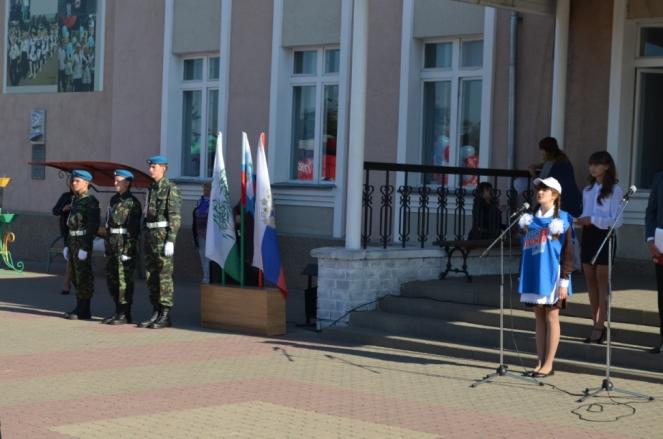 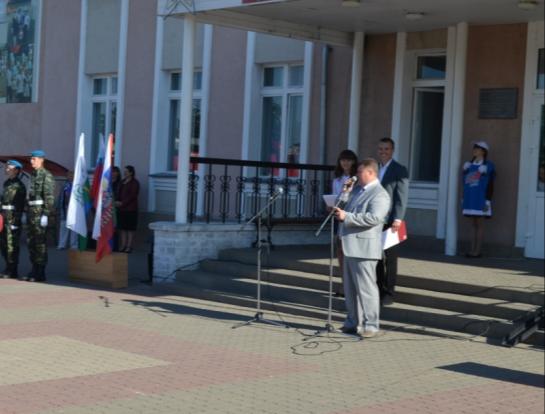 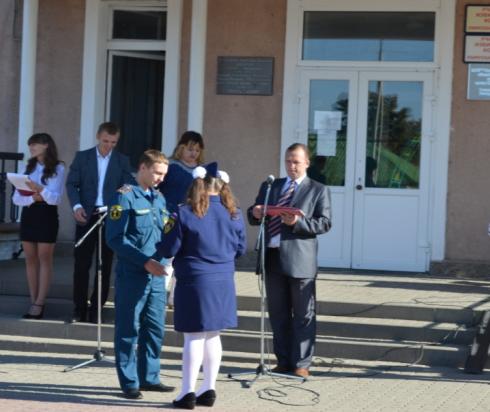 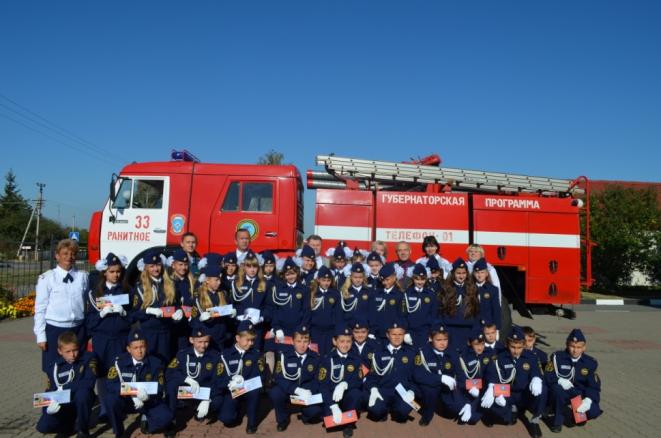 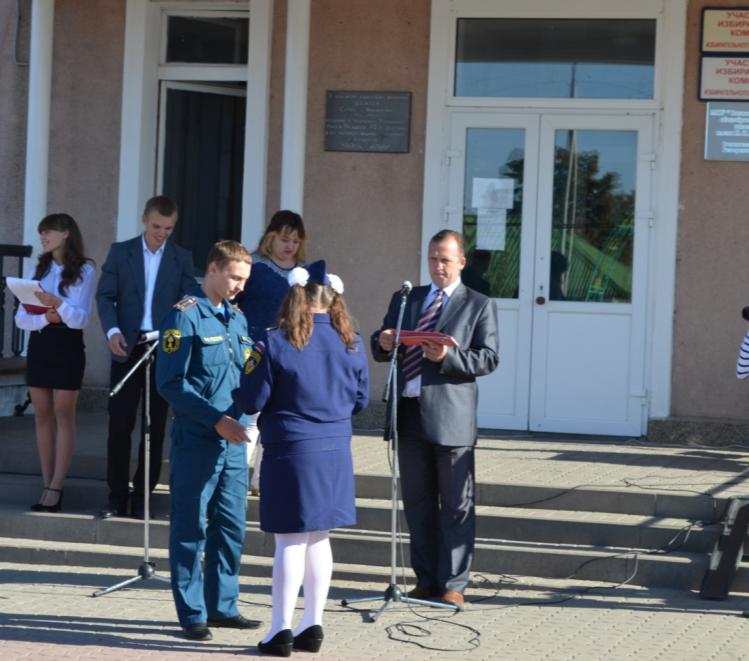 